Ҡарар	                                                                            решениеО внесении изменений в решение Совета сельского поселения Кашкалашинский сельсовет муниципального района Благоварский район Республики Башкортостан от 27 февраля 2023 года № 23-190 «Об установлении земельного налога» на территории сельского поселения Кашкалашинский сельсовет муниципального района Благоварский район Республики БашкортостанВ соответствии с Налоговым кодексом Российской Федерации, Федеральным законом от 6 октября 2003 года №131-ФЗ «Об общих принципах организации местного самоуправления Российской Федерации», Уставом сельского поселения Кашкалашинский сельсовет муниципального района Благоварский район Республики Башкортостан, Совет сельского поселения Кашкалашинский сельсовет муниципального района Благоварский район Республики Башкортостан РЕШИЛ:1. Ввести в решение Совета сельского поселения Кашкалашинский сельсовет муниципального района Благоварский район Республики Башкортостан от 27 февраля  2023 года № 23-190 «Об установлении земельного налога» на территории сельского поселения Кашкалашинский сельсовет муниципального района Благоварский район Республики Башкортостан следующие изменения:дополнить пунктом 7 следующего содержания: «Налоговая льгота может быть предоставлена на основании сведений, полученных налоговым органом в соответствии с Налоговым кодексом Российской Федерации и другими федеральными законами»;пункт 7,8,9,10 Решения считать соответственно пунктами 8,9,10,11.Глава сельского поселения Кашкалашинский сельсовет				Б.Бикмеевс. Кашкалаши16 февраля 2024 г№ 31-254Башkортостан РеспубликаһыРеспублика БашкортостанБлаговар районы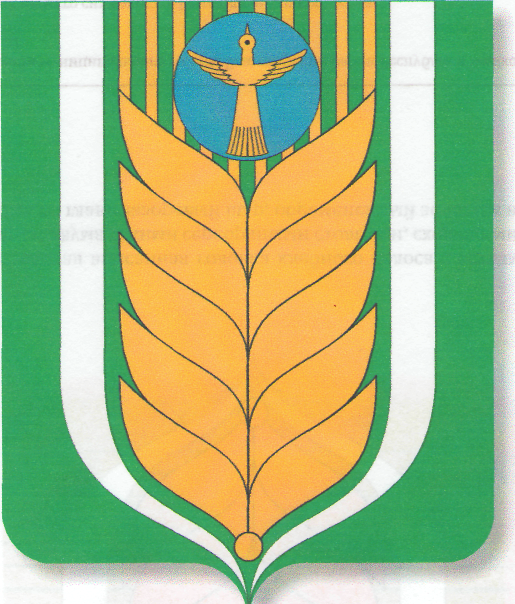 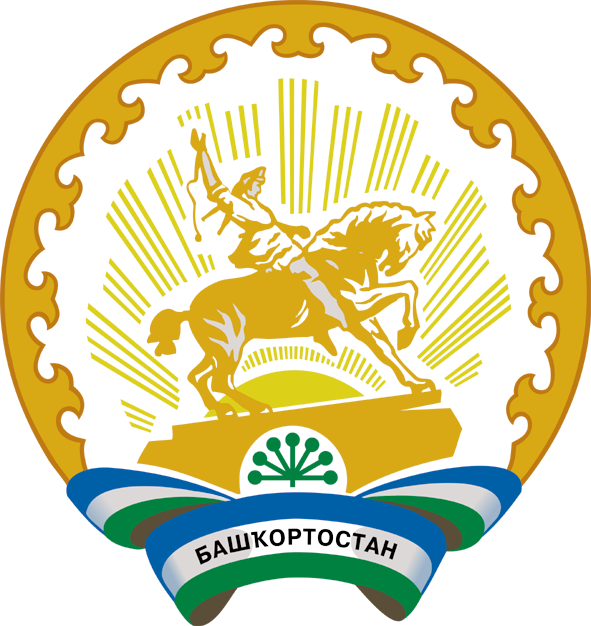 муниципаль районыныңҠашкалаша ауыл советыауыл биләмәһесоветы452747, Ҡашкалаша ауылы,Совет урамы, 56Тел. 8(34747)2-84-38 факс 2-84-90sp_kash@mail.ruСоветсельского поселения Кашкалашинский сельсоветмуниципального района452747, село Кашкалаши,ул.Советская, 56Тел. 8(34747)2-84-38 факс 2-84-90sp_kash@mail.ru